ПОСТАНОВЛЕНИЕ08.11.2022                                                                                                       № 358О внесении изменений в постановление Администрации города Шарыпово от 20.10.2022 года № 337 «Об утверждении Порядка освобождения родителей (законных представителей) от родительской платы за присмотр и уход за детьми граждан Российской Федерации, призванных на военную службу по частичной мобилизации в Вооруженные силы Российской Федерации, а также детьми граждан Российской Федерации, заключивших контракт с Министерством обороны Российской Федерации для участия в специальной военной операции, обучающимися в муниципальных дошкольных образовательных учреждениях городского округа города Шарыпово» (в редакции от 31.10.2022 № 351)В соответствии с Федеральным законом от 29.12.2012 № 273 - ФЗ                          «Об образовании в Российской Федерации», ст. 16 Федерального закона от 06.10.2003 г. № 131-ФЗ «Об общих принципах организации местного самоуправления в Российской Федерации», во исполнение Постановления Администрации города Шарыпово от 29.06.2017 г. № 124 «Об установлении размера платы, взимаемой с родителей (законных представителей) за присмотр и уход за детьми в муниципальных дошкольных образовательных учреждениях муниципального образования «город Шарыпово Красноярского края», в целях поддержки граждан Российской Федерации призванных на военную службу по мобилизации в Вооруженные силы Российской Федерации,  а также граждан Российской Федерации, заключивших контракт с Министерством обороны Российской Федерации, для участия в специальной военной операции, и членов их семей, повышения уровня социальной защищенности указанной категории граждан, руководствуясь статьей 34 Устава города Шарыпово,ПОСТАНОВЛЯЮ:Внести в постановление Администрации города Шарыпово от 20.10.2022 года № 337 «Об утверждении Порядка освобождения родителей (законных представителей) от родительской платы за присмотр и уход за детьми граждан Российской Федерации, призванных на военную службу по частичной мобилизации в Вооруженные силы Российской Федерации, а также детьми граждан Российской Федерации, заключивших контракт с Министерством обороны Российской Федерации для участия в специальной военной операции, обучающимися в муниципальных дошкольных образовательных учреждениях городского округа города Шарыпово» (в редакции от 31.10.2022 № 351) следующие изменения:В тексте постановления слова «детьми граждан Российской Федерации, призванных на военную службу по частичной мобилизации в Вооруженные силы Российской Федерации, а также детьми граждан Российской Федерации, заключивших контракт с Министерством обороны Российской Федерации для участия в специальной военной операции» заменить словами «детьми из семей лиц, принимающих участие в специальной военной операции» в соответствующем падеже.Приложение к постановлению изложить в новой редакции, согласно приложению.2. Контроль за исполнением настоящего постановления возложить на заместителя Главы города Шарыпово по социальным вопросам Ю.В. Рудь.3. Настоящее постановление  вступает в силу  в день, следующий                     за днем его официального опубликования в периодическом печатном издании «Официальный вестник города Шарыпово», распространяется на правоотношения, возникшие с 01 ноября 2022 года, и подлежит размещению на официальном сайте муниципального образования города Шарыпово Красноярского края (www.gorodsharypovo.ru).Глава города Шарыпово                                                                       В.Г. ХохловПриложение к постановлению Администрациигорода Шарыповоот 08.11.2022 года № 358ПОРЯДОК освобождения родителей (законных представителей) от родительской платы за присмотр и уход за детьми лиц, принимающих участие в специальной военной операции, обучающимися в муниципальных дошкольных образовательных учреждениях городского округа города ШарыповоОсвобождение родителей (законных представителей) от родительской платы за присмотр и уход за детьми лиц, принимающих участие в специальной военной операции, обучающимися в муниципальных дошкольных образовательных учреждениях городского округа города Шарыпово (далее – МДОУ), носит заявительный характер.2. Лица, имеющие право обратиться за предоставлением меры социальной поддержки в интересах детей из семей лиц, принимающих участие в специальной военной операции (далее – заявители):1) родитель (усыновитель);2) супруг (супруга) родителя (усыновителя);3) представитель по доверенности родителя (усыновителя), супруга (супруги) родителя (усыновителя).3. Лица, которые не вправе обращаться за предоставлением меры социальной поддержки в интересах детей из семей лиц, принимающих участие в специальной военной операции, указанных в пункте 1 настоящего Порядка:1) лица, лишенные родительских прав (ограниченные в родительских правах) в отношении ребенка;2) лица, отбывающие наказание в виде лишения свободы;3) лица, находящиеся на принудительном лечении по решению суда;4) лица, в отношении которых применена мера пресечения в виде заключения под стражу.4. Пакет документов, представляемый в муниципальную дошкольную образовательную организацию для получения меры социальной поддержки: 1) заявление о предоставлении меры социальной поддержки по форме, согласно приложению к настоящему Порядку; 2) копия паспорта гражданина Российской Федерации или иного документа, удостоверяющего личность заявителя;3) копия паспорта гражданина Российской Федерации или иного документа, удостоверяющего личность родителя (усыновителя) ребенка 
из семьи лица, принимающего участие в специальной военной операции (представляется в случае обращения с документами родителя (усыновителя) ребенка из семьи лица, принимающего участие в специальной военной операции, уполномоченного представителя родителя (усыновителя) ребенка, из семьи лица, принимающего участие в специальной военной операции);4) копия документа, удостоверяющего личность уполномоченного представителя и копия доверенности, подтверждающая полномочия уполномоченного представителя на осуществление действий от имени заявителя (представляется в случае обращения с документами уполномоченным представителем);5) копия страхового свидетельства обязательного пенсионного страхования или иного документа, подтверждающего регистрацию ребенка, из семьи лица, принимающего участие в специальной военной операции, 
в системе индивидуального (персонифицированного) учета и содержащего сведения о страховом номере индивидуального лицевого счета, при его наличии (представляется по собственной инициативе);6) копия свидетельства о рождении (об усыновлении (удочерении) ребенка из семьи лица, принимающего участие в специальной военной операции (представляется в случае обращения с документами родителя (усыновителя) ребенка из семьи лица, принимающего участие в специальной военной операции, уполномоченного представителя родителя (усыновителя) ребенка из семьи лица, принимающего участие в специальной военной операции, для подтверждения правового статуса родителя (усыновителя) ребенка из семьи лица, принимающего участие в специальной военной операции); копия свидетельства о рождении ребенка из семьи лица, принимающего участие в специальной военной операции, выданного компетентным органом иностранного государства, представляется вместе с его нотариально удостоверенным переводом на русский язык; копия свидетельства о рождении ребенка из семьи лица, принимающего участие 
в специальной военной операции), выданного органами записи актов гражданского состояния или консульскими учреждениями Российской Федерации, представляется по собственной инициативе);7) оригинал документа (справки) Военного комиссариата города Шарыпово и Шарыповского района Красноярского края, подтверждающего участие обоих или одного из родителей (усыновителей) или единственного родителя (усыновителя) ребенка в специальной военной операции.5. Для получения меры социальной поддержки заявитель обращается с заявлением и прилагаемым пакетом документов в муниципальную дошкольную образовательную организацию, осуществляющую деятельность на территории городского округа города Шарыпово, которую посещает ребенок из семьи лица, принимающего участие в специальной военной операции.6. Способы направления заявления и прилагаемого к нему пакета документов в муниципальную дошкольную образовательную организацию:1) на бумажном носителе лично;2) посредством почтового отправления с уведомлением о вручении 
и описью вложения;3) в форме электронных документов (пакета электронных документов) 
на адрес электронной почты МДОУ.7. Срок регистрации заявления и прилагаемого к нему пакета документов: не более 3 рабочих дней.8. Срок рассмотрения заявления и прилагаемого к нему пакета документов: не более 3 рабочих дней.9. Срок принятия решения: не более 5 рабочих дней.10. Форма принятия решения: локальный акт МДОУ (приказ): 1) о предоставлении меры социальной поддержки; 2) об отказе в предоставлении меры социальной поддержки.11. Основания для принятия решения об отказе в предоставлении меры социальной поддержки:1) ребенок не является членом семьи лица, принимающего участие 
в специальной военной операции;2) непредставление или представление не в полном объеме документов (за исключением документов, представляемых по собственной инициативе);3) представление документов, содержащих недостоверные сведения.12. Срок направления уведомления заявителю о принятом решении: не более 3 рабочих дней.13. Способы направления уведомления заявителю о принятом решении: способы, указанные в заявлении о предоставлении меры социальной поддержки.14. Основания прекращения предоставления меры социальной поддержки: 1) письменный отказ заявителя (уполномоченного представителя) 
от предоставления меры социальной поддержки;2) прекращение обстоятельств, являющихся основаниями 
для предоставления меры социальной поддержки;3) смерть лица, которому предоставляется мера социальной поддержки; 4) помещение лица, которому предоставляется мера социальной поддержки, на полное государственное обеспечение.15. Срок направления уведомления заявителю о прекращении предоставления меры социальной поддержки: не более 3 рабочих дней. 16. Способы направления уведомления заявителю о принятом решении: 
способы, указанные в заявлении о предоставлении меры социальной поддержки.17. Заявитель обязан уведомить муниципальную дошкольную образовательную организацию о прекращении обстоятельств, являющихся основаниями для предоставления меры социальной поддержки. Срок такого уведомления: не позднее 10 рабочих дней со дня прекращения таких обстоятельств.18. На основании информации указанной в п. 14 настоящего Порядка,  МДОУ издает локальный акт (приказ) о прекращении предоставления льготы о не взимании платы за присмотр и уход за детьми лиц, принимающих участие в специальной военной операции.19. Предоставление мер поддержки, предусмотренных настоящим Порядком, осуществляется в период участия граждан в специальной военной операции.Приложение к ПорядкуЗаведующей МДОУ № ______от __________________(ФИО)проживающей по адресу:__________________________ЗАЯВЛЕНИЕоб освобождении родителей (законных представителей) от родительской платы за присмотр и уход за детьми лиц, принимающих участие в специальной военной операции, обучающимися в муниципальных дошкольных образовательных учреждениях городского округа города Шарыпово	Прошу освободить меня ____________________(ФИО), родителя (законного представителя) _________________________(ФИО ребенка), посещающего группу №_____________ МДОУ ______________ от родительской платы за присмотр и уход за детьми в МДОУ, в связи с тем, что  _____________________(ФИО), являющийся отцом _________________________(ФИО ребенка) с _____________202_ года призван на военную службу для участия в специальной военной операции (нужное подчеркнуть).Даю согласие на обработку указанных выше моих персональных данных, а также персональных данных моего ребенка.О принятом решении прошу уведомить меня следующим образом:__________________________________________________________________Приложение: ________________________________________«___»_________202_ г.                  _____________________(ФИО)                                                                       подпись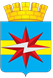 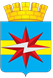 АДМИНИСТРАЦИЯ ГОРОДА ШАРЫПОВО КРАСНОЯРСКОГО КРАЯ